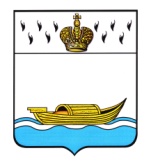           АДМИНИСТРАЦИЯ    Вышневолоцкого городского округа                                                          Постановлениеот 10.06.2021                                                                                   № 152                                               г. Вышний ВолочекО внесении измененийв состав Антитеррористической комиссии в Вышневолоцком городском округеВ соответствии с Уставом Вышневолоцкого городского округа Тверской области, Положением об Антитеррористической комиссии Вышневолоцкого городского округа, утвержденным постановлением Администрации Вышневолоцкого городского округа от 20.02.2020 № 106 и в связи с кадровыми изменениями Администрация Вышневолоцкого городского округа постановляет:Внести в состав Антитеррористической комиссии Вышневолоцкого городского округа (далее - Комиссия), утвержденный постановлением Администрации Вышневолоцкого городского округа от 20.02.2020 № 106 «О создании Антитеррористической комиссии Вышневолоцкого городского округа» следующие изменения:а) исключить из состава Комиссии:Гейста Виктора Анатольевича - руководителя отдела по безопасности и взаимодействию с правоохранительными органами администрации Вышневолоцкого городского округа, секретаря комиссии.Арсеньева Михаила Алексеевича – начальника ПСЧ-9 ФГКУ «3 отряд ФПС по Тверской области», члена комиссии.б) включить в состав Комиссии:Касаева Константина Юрьевича - руководителя отдела по безопасности и взаимодействию с правоохранительными органами администрации Вышневолоцкого городского округа, секретаря комиссии;Егорова Дмитрия Эдуардовича – начальника ПСЧ-9 3 ПСО ФПС ГПС МЧС России по Тверской области, члена комиссии.Контроль за исполнением настоящего постановления возложить на заместителя Главы Администрации Вышневолоцкого городского округа Морозова Д.Г.Настоящее постановление подлежит официальному опубликованию в газете «Вышневолоцкая правда» и размещению на официальном сайте муниципального образования Вышневолоцкий городской округ Тверской области в информационно-телекоммуникационной сети «Интернет».Настоящее распоряжение вступает в силу со дня его принятия.Глава Вышневолоцкого городского округа                                        Н.П. Рощина